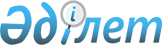 О внесении изменений в постановление Правительства Республики Казахстан от 14 июня 2010 года № 572 "Об утверждении Правил выдачи разрешений на производство интродукции, реинтродукции и гибридизации животных, а также изъятие вновь акклиматизированных животных"
					
			Утративший силу
			
			
		
					Постановление Правительства Республики Казахстан от 20 декабря 2012 года № 1646. Утратило силу постановлением Правительства Республики Казахстан от 31 октября 2015 года № 870      Сноска. Утратило силу постановлением Правительства РК от 31.10.2015 № 870 (вводится в действие по истечении десяти календарных дней после дня его первого официального опубликования).      Правительство Республики Казахстан ПОСТАНОВЛЯЕТ:



      1. Внести в постановление Правительства Республики Казахстан от 14 июня 2010 года № 572 «Об утверждении Правил выдачи разрешений на производство интродукции, реинтродукции и гибридизации животных, а также изъятие вновь акклиматизированных животных» (САПП Республики Казахстан, 2010 г., № 38, ст. 332) следующие изменения:



      заголовок изложить в следующей редакции:

      «Об утверждении Правил выдачи разрешений на производство интродукции, реинтродукции и гибридизации животных»;



      пункт 1 изложить в следующей редакции:

      «1. Утвердить прилагаемые Правила выдачи разрешений на производство интродукции, реинтродукции и гибридизации животных.»;



      в Правилах выдачи разрешений на производство интродукции, реинтродукции и гибридизации животных, а также изъятие вновь акклиматизированных животных, утвержденных указанным постановлением:



      заголовок изложить в следующей редакции:

      «Правила выдачи разрешений на производство интродукции, реинтродукции и гибридизации животных»;



      пункты 1, 2 и 3 изложить в следующей редакции:

      «1. Настоящие Правила выдачи разрешений на производство интродукции, реинтродукции и гибридизации животных (далее – Правила) разработаны в соответствии с подпунктом 15-1) статьи 8 Закона Республики Казахстан от 9 июля 2004 года «Об охране, воспроизводстве и использовании животного мира» и определяют порядок выдачи разрешений пользователям животного мира на интродукцию, реинтродукцию, гибридизацию животных и их гибридных форм в среду обитания животных, кроме редких и находящихся под угрозой исчезновения животных (далее – разрешение).

      2. Выдача разрешений на производство интродукции, реинтродукции и гибридизации животных на особо охраняемых территориях осуществляется с учетом требований законодательства Республики Казахстан в области особо охраняемых природных территорий.

      3. Разрешение на производство интродукции, реинтродукции и гибридизации животных в рамках государственного заказа и проведение гибридизации без последующего выпуска в среду обитания животных не требуются.»;



      пункт 5 исключить;



      пункт 11 изложить в следующей редакции:

      «11. Пользователь животного мира, получив разрешение, осуществляет в указанные в нем сроки интродукцию, реинтродукцию, или гибридизацию.

      Срок действия разрешения не превышает одного календарного года.»;



      в пункте 14:



      подпункт 1) изложить в следующей редакции:

      «1) добровольный отказ от производства интродукции, реинтродукции и гибридизации животных;»;



      подпункт 3) изложить в следующей редакции:

      «3) нарушение требований законодательства Республики Казахстан в области охраны, воспроизводства и использования животного мира при производстве интродукции, реинтродукции и гибридизации животных.»;



      приложения 1, 2, 3 и 4 к указанным Правилам изложить в новой редакции согласно приложениям 1, 2, 3 и 4 к настоящему постановлению.



      2. Настоящее постановление вводится в действие по истечении десяти календарных дней со дня первого официального опубликования.      Премьер-Министр

      Республики Казахстан                      С. Ахметов

Приложение 1          

к постановлению Правительства  

Республики Казахстан     

от 20 декабря 2012 года № 1646 Приложение 1            

к Правилам выдачи разрешения     

на производство интродукции,    

реинтродукции и гибридизации животных      В _________________________________________________ 

            (полное наименование уполномоченного органа) 

      от ________________________________________________ 

         (наименование юридического лица, либо фамилия, 

_________________________________________________________ 

      имя, отчество (полностью) физического лица) 

_________________________________________________________ 

            (адрес, номер телефона и факса) Заявка

на выдачу разрешения на производство интродукции,

реинтродукции и гибридизации животных      Прошу выдать разрешение на производство интродукции,

реинтродукции и гибридизации животных (нужное подчеркнуть)      Цель проведения интродукции, реинтродукции и гибридизации

____________________________________________ 

_________________________________________________________ 

Вид животного ___________________________________________ 

Количество и вес животного ______________________________ 

Сроки проведения интродукции, реинтродукции и гибридизации 

_________________________________________________________ 

Район проведения интродукции, реинтродукции и гибридизации 

_________________________________________________________ 

      __________ 20 ____ г.   ___________________________ 

     дата подачи заявки)             (подпись, ФИО)М.П. (для юридического лица)

Приложение 2          

к постановлению Правительства  

Республики Казахстан     

от 20 декабря 2012 года № 1646 Приложение 2            

к Правилам выдачи разрешения     

на производство интродукции,    

реинтродукции и гибридизации животных Разрешение

на производство интродукции, реинтродукции и гибридизации

животных (нужное подчеркнуть)      Руководитель

      уполномоченного органа     ________________________ 

                                       (подпись, Ф.И.О) _______________________ 

(Ф.И.О исполнителя)                                        М.П. (уполномоченного органа)

Приложение 3          

к постановлению Правительства  

Республики Казахстан     

от 20 декабря 2012 года № 1646 Приложение 3            

к Правилам выдачи разрешения     

на производство интродукции,    

реинтродукции и гибридизации животных Журнал

регистрации выдачи разрешений на производство интродукции,

реинтродукции и гибридизации животных

Приложение 4          

к постановлению Правительства  

Республики Казахстан     

от 20 декабря 2012 года № 1646 Приложение 4            

к Правилам выдачи разрешения     

на производство интродукции,    

реинтродукции и гибридизации животных Отчет

о результатах использования разрешений на производство

интродукции, реинтродукции и гибридизации животных
					© 2012. РГП на ПХВ «Институт законодательства и правовой информации Республики Казахстан» Министерства юстиции Республики Казахстан
				Выдано (наименование юридического лица, Ф.И.О физического лица, индивидуального предпринимателя)Цель производства интродукции, реинтродукции и гибридизацииРазрешается (наименование животного, количество и другое)Место и методы отлова животных на интродукцию, реинтродукцию и гибридизациюСрок действияОсобые условия (наличие удостоверяющих и других документов, представление отчета об использованных и неиспользованных разрешениях)Разрешение №Вид пользования (вид животных, количество)Срок действияКому выданоДата и номер разрешенияДанные получателя

(Ф.И.О, номер удостоверения личности)Подпись получателянаименование выполненных работцель проведения мероприятийсроки проведения мероприятийколичество (объем) использованных животныхместо и методы проведенных работпоказатели условий внешней среды обитания, при которых были произведены интродукция, реинтродукция и гибридизацияСостояние животных при проведении интродукции, реинтродукции и гибридизации